АГЕНТСТВО  ИНВЕСТИЦИОННОГО РАЗВИТИЯРЕСПУБЛИКИ ТАТАРСТАН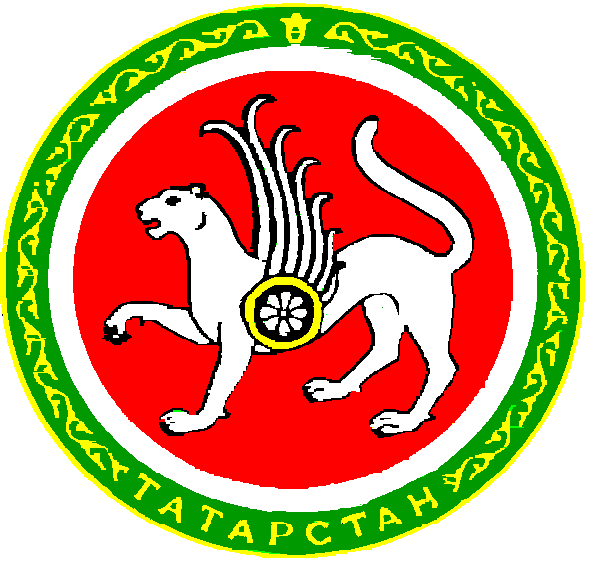 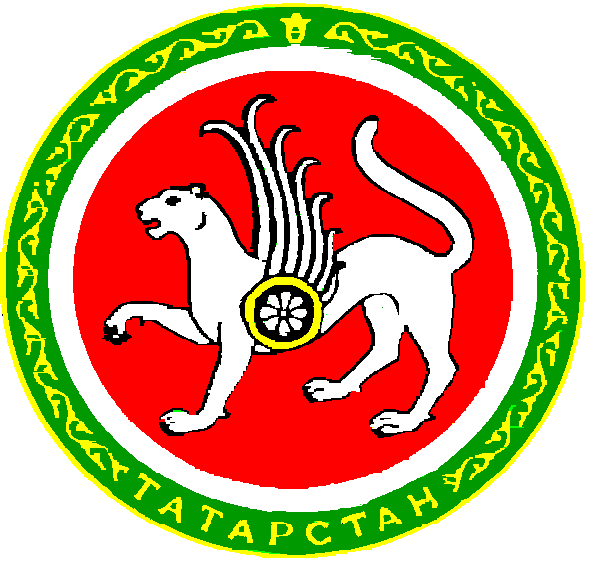     ПРИКАЗ                                                                              БОЕРЫК        «______» ____________________20      г.                                                           № ___________ПРИКАЗЫВАЮ:1. Внести в приказ Агентства инвестиционного развития Республики Татарстан от 19 мая 2014 г. №76/2лс «О конкурсе на замещение вакантной должности государственной гражданской службы Республики Татарстан (включение в кадровый резерв)» (далее – Приказ) следующее изменение: пункт 14 Приложения №2 к Приказу исключить.2. Контроль исполнения настоящего приказа оставляю за собой.